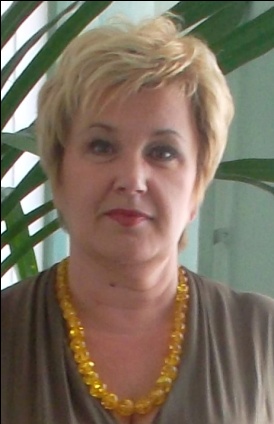 Куратор - Мойсеєва С.Г.